Universidade Federal de Minas Gerais – UFMG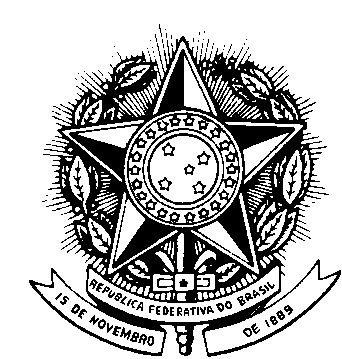 Faculdade de Filosofia e Ciências Humanas – FAFICHSetor de Contabilidade – (31)3409.5005Setor de Compras – (31)3409.5079   Email: viagens@fafich.ufmg.brBelo Horizonte, ___ / ___ / __________________________________Assinatura do requerenteAprovado em ___ / ___ / ______					Aprovado em ___ / ___ / __________________________________	  ____________________________      Chefia Imediata	   Diretor(a) da FaculdadeINFORMAÇÕES IMPORTANTES:* Para viagem internacional, é obrigatório anexar a esta solicitação, a cópia da portaria de afastamento do país publicada no Diário Oficial da União. Prazo mínimo para solicitação de diárias e passagens: 15 dias antes da viagem, conforme legislação vigente.PROPOSTA DE CONCESSÃO DE DIÁRIAS E PASSAGENS - PCDPTIPO DE SOLICITAÇÃO (Marque mais de um campo se necessário)TIPO DE SOLICITAÇÃO (Marque mais de um campo se necessário)TIPO DE SOLICITAÇÃO (Marque mais de um campo se necessário)TIPO DE SOLICITAÇÃO (Marque mais de um campo se necessário)(   )DIÁRIA  (   )PASSAGEM(   )HOSPEDAGEM(   )TÁXISOLICITANTESOLICITANTESOLICITANTESOLICITANTENome:Nome:Cargo:Cargo:Departamento/Curso:Departamento/Curso:Departamento/Curso:Departamento/Curso:Email:Fone fixo:Fone fixo:Fone celular: BENEFICIÁRIOBENEFICIÁRIOBENEFICIÁRIOBENEFICIÁRIOBENEFICIÁRIOBENEFICIÁRIOBENEFICIÁRIOBENEFICIÁRIOBENEFICIÁRIO(   )Servidor público federal. É servidor da UFMG? (   )SIM   (   )NÃO(   )Colaborador eventual – Nome:                                                                       Data de nascimento: ___ / ___ / ___(   )Servidor público federal. É servidor da UFMG? (   )SIM   (   )NÃO(   )Colaborador eventual – Nome:                                                                       Data de nascimento: ___ / ___ / ___(   )Servidor público federal. É servidor da UFMG? (   )SIM   (   )NÃO(   )Colaborador eventual – Nome:                                                                       Data de nascimento: ___ / ___ / ___(   )Servidor público federal. É servidor da UFMG? (   )SIM   (   )NÃO(   )Colaborador eventual – Nome:                                                                       Data de nascimento: ___ / ___ / ___(   )Servidor público federal. É servidor da UFMG? (   )SIM   (   )NÃO(   )Colaborador eventual – Nome:                                                                       Data de nascimento: ___ / ___ / ___(   )Servidor público federal. É servidor da UFMG? (   )SIM   (   )NÃO(   )Colaborador eventual – Nome:                                                                       Data de nascimento: ___ / ___ / ___(   )Servidor público federal. É servidor da UFMG? (   )SIM   (   )NÃO(   )Colaborador eventual – Nome:                                                                       Data de nascimento: ___ / ___ / ___(   )Servidor público federal. É servidor da UFMG? (   )SIM   (   )NÃO(   )Colaborador eventual – Nome:                                                                       Data de nascimento: ___ / ___ / ___(   )Servidor público federal. É servidor da UFMG? (   )SIM   (   )NÃO(   )Colaborador eventual – Nome:                                                                       Data de nascimento: ___ / ___ / ___CPF: RG:RG:BCO - BCO - AG - AG - AG - C/C - Email:Email:Email:Fone fixo:Fone fixo:Fone fixo:Fone fixo:Fone celular:Fone celular:Matrícula UFMG:Matrícula UFMG:SIAPE:SIAPE:SIAPE:SIAPE:PassaportePassaportePassaporteÓrgão de exercício:Órgão de exercício:Órgão de exercício:Órgão de exercício:Cargo/Função:Cargo/Função:Cargo/Função:Cargo/Função:Cargo/Função:Nome da mãe:Nome da mãe:Nome da mãe:Nome da mãe:Nome da mãe:Nome da mãe:Nome da mãe:Nome da mãe:Nome da mãe:DADOS DA VIAGEMDADOS DA VIAGEMDADOS DA VIAGEMMotivo da viagem (atividade a ser realizada):Motivo da viagem (atividade a ser realizada):Motivo da viagem (atividade a ser realizada):Período do evento: ___ / ___ / _____ a ___ / ___ / _____Hora início do evento: ____:____ hsHora início do evento: ____:____ hs(ANEXAR COMPROVANTES DO MOTIVO DA VIAGEM: CONVITE, CARTA DE ACEITE, PROGRAMAÇÕES, ETC...)(ANEXAR COMPROVANTES DO MOTIVO DA VIAGEM: CONVITE, CARTA DE ACEITE, PROGRAMAÇÕES, ETC...)(ANEXAR COMPROVANTES DO MOTIVO DA VIAGEM: CONVITE, CARTA DE ACEITE, PROGRAMAÇÕES, ETC...)Tipo da viagem: (   ) NACIONAL    (   )INTERNACIONAL *Tipo da viagem: (   ) NACIONAL    (   )INTERNACIONAL *Tipo da viagem: (   ) NACIONAL    (   )INTERNACIONAL *Período de afastamento: de ___ / ___ / ______ a ___ / ___ / ______Período de afastamento: de ___ / ___ / ______ a ___ / ___ / ______Nº de diária(s):Finais de semana (inclusive sexta-feira) e feriado estão contidos no período de afastamento: (   )SIM     (   )NÃO- Se “SIM”, justifique a necessidade:Finais de semana (inclusive sexta-feira) e feriado estão contidos no período de afastamento: (   )SIM     (   )NÃO- Se “SIM”, justifique a necessidade:Finais de semana (inclusive sexta-feira) e feriado estão contidos no período de afastamento: (   )SIM     (   )NÃO- Se “SIM”, justifique a necessidade:Local de origem:Local de destino:Local de destino:Meio de transporte que será utilizado: (   )AÉREO(   )RODOVIÁRIO(   )VEÍCULO OFICIAL(   )VEÍCULO PRÓPRIO(   )OUTRO – especifique:________________________(   )VEÍCULO OFICIAL(   )VEÍCULO PRÓPRIO(   )OUTRO – especifique:________________________PASSAGEM – Trecho PASSAGEM – Trecho PASSAGEM – Trecho PASSAGEM – Trecho PASSAGEM – Trecho PASSAGEM – Trecho Empresa de transporteLocal origemLocal destinoData/HoraMeio de transporte1___ / ___ / ______:___ hs(   )aéreo(   )rodoviário2___ / ___ / ______:___ hs(   )aéreo(   )rodoviárioObs:Obs:Obs:Obs:Obs:Obs:HOTELHOTELNome ou localização:Nome ou localização:Data de entrada: ___ / ___ / _____Data de saída:___ / ___ / _____TÁXI – Trecho TÁXI – Trecho TÁXI – Trecho TÁXI – Trecho Local origemLocal destinoData/Hora1___ / ___ / ______:___ hs2___ / ___ / ______:___ hs3___ / ___ / ______:___ hs4___ / ___ / ______:___ hsObs:Obs:Obs:Obs:Nome do responsável pela solicitação do táxi em Belo Horizonte:Fone celular: ( 31  )Nome do responsável pela solicitação do táxi em Belo Horizonte:Fone celular: ( 31  )Nome do responsável pela solicitação do táxi em Belo Horizonte:Fone celular: ( 31  )Nome do responsável pela solicitação do táxi em Belo Horizonte:Fone celular: ( 31  )JUSTIFICATIVAS (caso necessário)- Para embarque antes das 7:00 e desembarque após 21:00:- Para desembarque com menos de 3hs do evento:- Para deslocamento de véspera:- Para retorno no dia posterior ao encerramento dos trabalhos:- Para retorno à cidade distinta da cidade de origem:- Justificativa para viagem sem diária ou sem passagem: